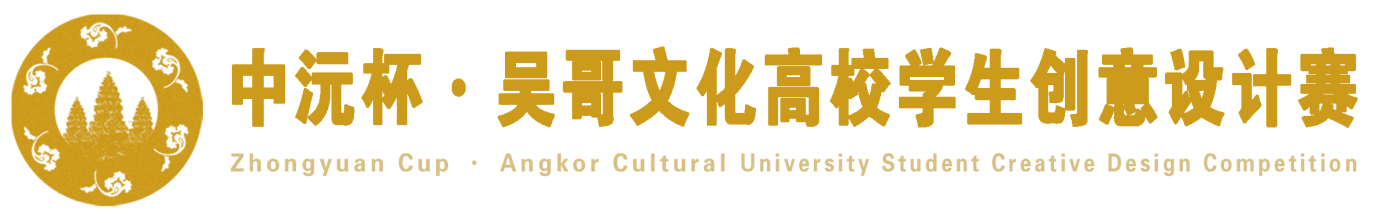  作品提交要求提交材料（1） 报名表一份：每位/队作者需以Word文档的形式，填写《中沅杯•吴哥文化高校学生创意设计大赛报名表》一份，打印后签字并扫描。（2） 设计图若干：投稿作品一律提交电子稿件，规格要求：统一为“竖版”，A3幅面、300dpi、JPG、RGB\CMYK，总幅数自定，单幅文件大小不超过15M。包括参赛作品的相关内容（设计草图、设计说明、预想图、模型照片，等），设计稿统一以毫米（mm）为计量单位并详细注明设计比例和尺寸。（3）其他设计附件：关于作品产品相关细节图，可另外提交，投稿作品的图片文件名为：作品名称+序号+图片类别，图片请勿超过10张。电子媒体设计预览链接或设计视频提交请注明作品名称。2. 提交方式：通过电子邮件，按上述要求，将作品图片和《报名表》扫描件以压缩包形式（压缩包文件名：姓名+作品类别+作品名称）提交至大赛组委会邮箱，邮箱为：wugewenchuang@163.com，邮件主题为“中沅杯·吴哥文化高校学生创意设计大赛：姓名+作品类别+作品名称”。作品类别作品类别作品名称作品名称参赛形式（个人/团队）参赛形式（个人/团队）联系邮箱联系邮箱                          作品负责人基本信息（如为多人合作，请填写主要负责人信息）                          作品负责人基本信息（如为多人合作，请填写主要负责人信息）                          作品负责人基本信息（如为多人合作，请填写主要负责人信息）                          作品负责人基本信息（如为多人合作，请填写主要负责人信息）                          作品负责人基本信息（如为多人合作，请填写主要负责人信息）                          作品负责人基本信息（如为多人合作，请填写主要负责人信息）                          作品负责人基本信息（如为多人合作，请填写主要负责人信息）                          作品负责人基本信息（如为多人合作，请填写主要负责人信息）                          作品负责人基本信息（如为多人合作，请填写主要负责人信息）姓名性别省市学校学校院系专业院系专业学号手机其他作品参与者基本情况（栏目不够请自行添加，如个人作品，此项不填）其他作品参与者基本情况（栏目不够请自行添加，如个人作品，此项不填）其他作品参与者基本情况（栏目不够请自行添加，如个人作品，此项不填）其他作品参与者基本情况（栏目不够请自行添加，如个人作品，此项不填）其他作品参与者基本情况（栏目不够请自行添加，如个人作品，此项不填）其他作品参与者基本情况（栏目不够请自行添加，如个人作品，此项不填）其他作品参与者基本情况（栏目不够请自行添加，如个人作品，此项不填）其他作品参与者基本情况（栏目不够请自行添加，如个人作品，此项不填）其他作品参与者基本情况（栏目不够请自行添加，如个人作品，此项不填）姓名性别省市学校学校院系专业院系专业学号手机          指导老师基本信息（如无指导老师，此项不填）          指导老师基本信息（如无指导老师，此项不填）          指导老师基本信息（如无指导老师，此项不填）          指导老师基本信息（如无指导老师，此项不填）          指导老师基本信息（如无指导老师，此项不填）          指导老师基本信息（如无指导老师，此项不填）          指导老师基本信息（如无指导老师，此项不填）          指导老师基本信息（如无指导老师，此项不填）          指导老师基本信息（如无指导老师，此项不填）姓名性别职称学校学校院系及研究方向院系及研究方向电话Email作品概述作品概述（包括文化内涵、设计理念、创新点、市场预期等，600字左右）（包括文化内涵、设计理念、创新点、市场预期等，600字左右）（包括文化内涵、设计理念、创新点、市场预期等，600字左右）（包括文化内涵、设计理念、创新点、市场预期等，600字左右）（包括文化内涵、设计理念、创新点、市场预期等，600字左右）（包括文化内涵、设计理念、创新点、市场预期等，600字左右）（包括文化内涵、设计理念、创新点、市场预期等，600字左右）提交作品图片序号及类别（若栏目不够请自行添加）提交作品图片序号及类别（若栏目不够请自行添加）提交作品图片序号及类别（若栏目不够请自行添加）提交作品图片序号及类别（若栏目不够请自行添加）提交作品图片序号及类别（若栏目不够请自行添加）提交作品图片序号及类别（若栏目不够请自行添加）提交作品图片序号及类别（若栏目不够请自行添加）提交作品图片序号及类别（若栏目不够请自行添加）提交作品图片序号及类别（若栏目不够请自行添加）序号序号图片类别（例如三视图、尺寸图、效果图等）图片类别（例如三视图、尺寸图、效果图等）图片类别（例如三视图、尺寸图、效果图等）图片类别（例如三视图、尺寸图、效果图等）图片类别（例如三视图、尺寸图、效果图等）图片类别（例如三视图、尺寸图、效果图等）图片类别（例如三视图、尺寸图、效果图等）1122334455声明及约定事项声明及约定事项请各位参赛者关注大赛官方网站（www.wugewenchuang.com）与官方微信公众平台（吴哥文创：wugeWCH），我们将定期推送吴哥相关历史、文化及设计素材等。作品须符合大赛主题，参赛者对作品具有独立知识产权，且首次发表，本届赛事结束前不可一稿多投。参赛者需合法使用图片资料等素材。 参赛作品要求原创，如因抄袭或剽窃他人作品、窃取商业机密而发生产权或版权纠纷等，均由参赛者自行承担责任。所有参赛者，无论个人还是团队成员，均须为高校在校学生（可与2019年毕业设计结合，可邀请老师指导作品）。 以上三条如有违反，一经发现，组委会将取消作品参赛资格，并进行公示。因违反而引起的法律纠纷及责任由参赛者本人承担。组委会有权根据赛事规则和作品的实际情况，调整作品的参赛类别，或空缺部分奖项。所有寄送至大赛组委会的参赛作品及相关资料，除实物外概不退还。 所有参赛作品的知识产权归原作者，组委会对征集的作品及附属说明文字、图片等资料享有使用、发表、放映、出版、宣传及展览的权利，并有优先使用权及购买权。主办方享有对作品进行知识产权保护申请、再设计、生产、展览、出版等各项权益。本次大赛的最终解释权归活动主办方所有。参赛者签名：                      （加盖手印或公章）        日      期：请各位参赛者关注大赛官方网站（www.wugewenchuang.com）与官方微信公众平台（吴哥文创：wugeWCH），我们将定期推送吴哥相关历史、文化及设计素材等。作品须符合大赛主题，参赛者对作品具有独立知识产权，且首次发表，本届赛事结束前不可一稿多投。参赛者需合法使用图片资料等素材。 参赛作品要求原创，如因抄袭或剽窃他人作品、窃取商业机密而发生产权或版权纠纷等，均由参赛者自行承担责任。所有参赛者，无论个人还是团队成员，均须为高校在校学生（可与2019年毕业设计结合，可邀请老师指导作品）。 以上三条如有违反，一经发现，组委会将取消作品参赛资格，并进行公示。因违反而引起的法律纠纷及责任由参赛者本人承担。组委会有权根据赛事规则和作品的实际情况，调整作品的参赛类别，或空缺部分奖项。所有寄送至大赛组委会的参赛作品及相关资料，除实物外概不退还。 所有参赛作品的知识产权归原作者，组委会对征集的作品及附属说明文字、图片等资料享有使用、发表、放映、出版、宣传及展览的权利，并有优先使用权及购买权。主办方享有对作品进行知识产权保护申请、再设计、生产、展览、出版等各项权益。本次大赛的最终解释权归活动主办方所有。参赛者签名：                      （加盖手印或公章）        日      期：请各位参赛者关注大赛官方网站（www.wugewenchuang.com）与官方微信公众平台（吴哥文创：wugeWCH），我们将定期推送吴哥相关历史、文化及设计素材等。作品须符合大赛主题，参赛者对作品具有独立知识产权，且首次发表，本届赛事结束前不可一稿多投。参赛者需合法使用图片资料等素材。 参赛作品要求原创，如因抄袭或剽窃他人作品、窃取商业机密而发生产权或版权纠纷等，均由参赛者自行承担责任。所有参赛者，无论个人还是团队成员，均须为高校在校学生（可与2019年毕业设计结合，可邀请老师指导作品）。 以上三条如有违反，一经发现，组委会将取消作品参赛资格，并进行公示。因违反而引起的法律纠纷及责任由参赛者本人承担。组委会有权根据赛事规则和作品的实际情况，调整作品的参赛类别，或空缺部分奖项。所有寄送至大赛组委会的参赛作品及相关资料，除实物外概不退还。 所有参赛作品的知识产权归原作者，组委会对征集的作品及附属说明文字、图片等资料享有使用、发表、放映、出版、宣传及展览的权利，并有优先使用权及购买权。主办方享有对作品进行知识产权保护申请、再设计、生产、展览、出版等各项权益。本次大赛的最终解释权归活动主办方所有。参赛者签名：                      （加盖手印或公章）        日      期：请各位参赛者关注大赛官方网站（www.wugewenchuang.com）与官方微信公众平台（吴哥文创：wugeWCH），我们将定期推送吴哥相关历史、文化及设计素材等。作品须符合大赛主题，参赛者对作品具有独立知识产权，且首次发表，本届赛事结束前不可一稿多投。参赛者需合法使用图片资料等素材。 参赛作品要求原创，如因抄袭或剽窃他人作品、窃取商业机密而发生产权或版权纠纷等，均由参赛者自行承担责任。所有参赛者，无论个人还是团队成员，均须为高校在校学生（可与2019年毕业设计结合，可邀请老师指导作品）。 以上三条如有违反，一经发现，组委会将取消作品参赛资格，并进行公示。因违反而引起的法律纠纷及责任由参赛者本人承担。组委会有权根据赛事规则和作品的实际情况，调整作品的参赛类别，或空缺部分奖项。所有寄送至大赛组委会的参赛作品及相关资料，除实物外概不退还。 所有参赛作品的知识产权归原作者，组委会对征集的作品及附属说明文字、图片等资料享有使用、发表、放映、出版、宣传及展览的权利，并有优先使用权及购买权。主办方享有对作品进行知识产权保护申请、再设计、生产、展览、出版等各项权益。本次大赛的最终解释权归活动主办方所有。参赛者签名：                      （加盖手印或公章）        日      期：请各位参赛者关注大赛官方网站（www.wugewenchuang.com）与官方微信公众平台（吴哥文创：wugeWCH），我们将定期推送吴哥相关历史、文化及设计素材等。作品须符合大赛主题，参赛者对作品具有独立知识产权，且首次发表，本届赛事结束前不可一稿多投。参赛者需合法使用图片资料等素材。 参赛作品要求原创，如因抄袭或剽窃他人作品、窃取商业机密而发生产权或版权纠纷等，均由参赛者自行承担责任。所有参赛者，无论个人还是团队成员，均须为高校在校学生（可与2019年毕业设计结合，可邀请老师指导作品）。 以上三条如有违反，一经发现，组委会将取消作品参赛资格，并进行公示。因违反而引起的法律纠纷及责任由参赛者本人承担。组委会有权根据赛事规则和作品的实际情况，调整作品的参赛类别，或空缺部分奖项。所有寄送至大赛组委会的参赛作品及相关资料，除实物外概不退还。 所有参赛作品的知识产权归原作者，组委会对征集的作品及附属说明文字、图片等资料享有使用、发表、放映、出版、宣传及展览的权利，并有优先使用权及购买权。主办方享有对作品进行知识产权保护申请、再设计、生产、展览、出版等各项权益。本次大赛的最终解释权归活动主办方所有。参赛者签名：                      （加盖手印或公章）        日      期：请各位参赛者关注大赛官方网站（www.wugewenchuang.com）与官方微信公众平台（吴哥文创：wugeWCH），我们将定期推送吴哥相关历史、文化及设计素材等。作品须符合大赛主题，参赛者对作品具有独立知识产权，且首次发表，本届赛事结束前不可一稿多投。参赛者需合法使用图片资料等素材。 参赛作品要求原创，如因抄袭或剽窃他人作品、窃取商业机密而发生产权或版权纠纷等，均由参赛者自行承担责任。所有参赛者，无论个人还是团队成员，均须为高校在校学生（可与2019年毕业设计结合，可邀请老师指导作品）。 以上三条如有违反，一经发现，组委会将取消作品参赛资格，并进行公示。因违反而引起的法律纠纷及责任由参赛者本人承担。组委会有权根据赛事规则和作品的实际情况，调整作品的参赛类别，或空缺部分奖项。所有寄送至大赛组委会的参赛作品及相关资料，除实物外概不退还。 所有参赛作品的知识产权归原作者，组委会对征集的作品及附属说明文字、图片等资料享有使用、发表、放映、出版、宣传及展览的权利，并有优先使用权及购买权。主办方享有对作品进行知识产权保护申请、再设计、生产、展览、出版等各项权益。本次大赛的最终解释权归活动主办方所有。参赛者签名：                      （加盖手印或公章）        日      期：请各位参赛者关注大赛官方网站（www.wugewenchuang.com）与官方微信公众平台（吴哥文创：wugeWCH），我们将定期推送吴哥相关历史、文化及设计素材等。作品须符合大赛主题，参赛者对作品具有独立知识产权，且首次发表，本届赛事结束前不可一稿多投。参赛者需合法使用图片资料等素材。 参赛作品要求原创，如因抄袭或剽窃他人作品、窃取商业机密而发生产权或版权纠纷等，均由参赛者自行承担责任。所有参赛者，无论个人还是团队成员，均须为高校在校学生（可与2019年毕业设计结合，可邀请老师指导作品）。 以上三条如有违反，一经发现，组委会将取消作品参赛资格，并进行公示。因违反而引起的法律纠纷及责任由参赛者本人承担。组委会有权根据赛事规则和作品的实际情况，调整作品的参赛类别，或空缺部分奖项。所有寄送至大赛组委会的参赛作品及相关资料，除实物外概不退还。 所有参赛作品的知识产权归原作者，组委会对征集的作品及附属说明文字、图片等资料享有使用、发表、放映、出版、宣传及展览的权利，并有优先使用权及购买权。主办方享有对作品进行知识产权保护申请、再设计、生产、展览、出版等各项权益。本次大赛的最终解释权归活动主办方所有。参赛者签名：                      （加盖手印或公章）        日      期：